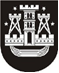 KLAIPĖDOS MIESTO SAVIVALDYBĖS TARYBASPRENDIMASDĖL DIDŽIAUSIO LEISTINO VALSTYBĖS TARNAUTOJŲ IR DARBUOTOJŲ, DIRBANČIŲ PAGAL DARBO SUTARTIS, PAREIGYBIŲ SKAIČIAUS KLAIPĖDOS MIESTO SAVIVALDYBĖS ADMINISTRACIJOJE NUSTATYMO2016 m. gruodžio 22 d. Nr. T2-311KlaipėdaVadovaudamasi Lietuvos Respublikos vietos savivaldos įstatymo 16 straipsnio 2 dalies 10 punktu ir 18 straipsnio 1 dalimi, Klaipėdos miesto savivaldybės taryba nusprendžia:1. Nustatyti nuo 2017 m. sausio 2 d. didžiausią leistiną valstybės tarnautojų ir darbuotojų, dirbančių pagal darbo sutartis ir gaunančių darbo užmokestį iš savivaldybės biudžeto, pareigybių skaičių Klaipėdos miesto savivaldybės administracijoje – 449,5.2. Pripažinti netekusiu galios Klaipėdos miesto savivaldybės tarybos 2015 m. gruodžio 22 d. sprendimą Nr. T2-344 „Dėl didžiausio leistino valstybės tarnautojų ir darbuotojų, dirbančių pagal darbo sutartis, pareigybių skaičiaus Klaipėdos miesto savivaldybės administracijoje nustatymo“.3. Nustatyti, kad šio sprendimo 2 punktas įsigalioja 2017 m. sausio 2 d.Savivaldybės meras Vytautas Grubliauskas